la quota di iscrizione di € 70,00 sarà addebitata alla societàDa consegnare alla segreteria CSI entro giovedì 30/11/2017Mail: segreteria@csi.lecco.it – fax: 03411580129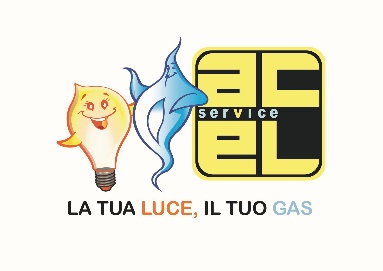 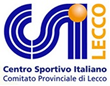 MODULO DI ISCRIZIONESI PREGA DI COMPILARE AL COMPUTER OPPURE IN STAMPATELLO, ANCHE LA CASELLA EMAIL - grazieII Corso per ALLENATORI di CALCIO 1° Livello(Oratorio di Bernate - Arcore)Ho già un diploma di allenatore:SIOPPURENOInformativa per la privacy e consenso al trattamento dei dati personali e sensibiliInformativa ex art. 13 D. Lgs. 196/2003Dichiaro di avere avuto le informazioni di cui all’art. 10 della Legge 31/12/96 n° 675 in materia di tutela delle persone e di altri soggetti rispetto al trattamento dei dati personali e ne autorizzo l’utilizzo per le finalità strettamente inerenti l’attività del CSI ai vari livelli.I dati comuni e sensibili da Voi forniti verranno trattati per scopi esclusivamente istituzionali al fine di consentire la Vostra partecipazione alle attività sportive, culturali, ricreative e formative del Centro Sportivo Italiano ai vari livelli.I dati saranno comunicati esclusivamente ai soggetti ai quali l’invio è obbligatorio in forza di Legge e non saranno oggetto di diffusioneDataFirma